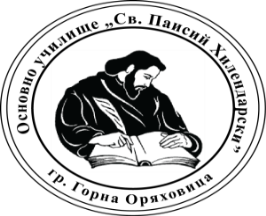 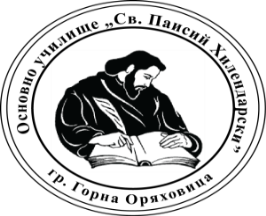 Буквата Е от свещената наша азбука              Всяка буква носи своята необикновена тайнствена сила. Митове за произхода на света от различни краища на Земята разказват как Създателят въвел ред в първичния Хаос или изваял Вселената от Нищото с помощта на специални символи, букви и цифри. „В началото бе словото.“              Първичната роля на писмената е да изписват имена – на хора, други естествени или свръхестествени същества, места и абстрактни понятия. Това е и един от начините, по които Вселената говори на хората за самите тях, за техните способности и предначертания.              Думата азбука идва от две букви и не кои да е, а първите две в глаголицата – аз и буки.              Българската азбука е всъщност разказ за грамотността: Аз буки веди глаголи добро есть жичье… – Аз зная буквите и животът със знанието е добър… Това ни казва нашето а, б, в.              В превод от прабългарски азъ означава памет. Освен това на древния ни език алем означава първи, а ан означава бог или небе. В новата азбука Кирил и Методий поставят на челно място буквата А като символ на начало и самосъзнание. Всяка следваща буква е взета от началото на конкретна дума и четени последователно те образуват смислен текст, скрито послание на светите братя към народа, който ще се ползва от тяхното творение, давайки му да разбере защо са нужни буквите, какъв е техният смисъл и накъде ще ги поведе родното слово.              Е,е е буква от кирилицата. Буквата, с която започва моето име. Обозначава полуотворената предна незакръглена гласна /ɛ/. Присъства във всички славянски кирилски азбуки (6-та в българската, беларуската и руската азбука и 7-ма в украинската, сръбската и македонската). Използва се също така и в кирилските азбуки на езиците в Руската федерация и ОНД. В кирилицата изглежда така Е и има цифрова стойност 5, в глаголицата изглежда като обърнато е и има цифрова стойност 6. Произлиза от гръцката буква Ε, ε (епсилон).                В старобългарската и църковнославянската азбука буква Е се нарича ѥстъ и есть. „добро ест живети дзело земля!“,  добре е да живееш здраво на земята!              „Буквата “Е” означава размножаване в Природата. Покълнато семе, което ще расте. “Е” означава слизане на енергии от Божествения свят на физическия, за да послужи за размножаване и осъществяване на всичко, което иска да се прояви, да се материализира.“Е” е възможност за разширено проявление на силите, които действат.“Е” се държи в умствения свят и после слиза надолу.“Е” – търпение.“Е” – единият крак е на земята, другият в астралния свят.“ Така пише в своята книга „Духовните дарове на България“, том II  Ваклуш Толев.              Буквата Е е замесена с магия. В нея има светлина и слънце. Вечна енергия, която не се изгубва. Има легенда за Елена, който се пявявал всяка година на Илинден на определено място, за да бъде принесен в жертва. Отпочивал си, пил вода и се принасял в жертва, за да възкръсне отново и на следващата година, отново на Илинден, да се яви на хората. Еленът е символ на безсмъртието, символ на Христос, който жертва себе си в името на хората и възкръсва. Еленът символизира и слънцето, което залязва всяка вечер, за да изгрее ново на следващия ден. За елена в народните песни се пее: На челото му слънце грее,на гърдите му - месечина,роговете му чисто злато.Еленът е  другар на самовилите, има особен род елени, които имат криле и които служат на вилите, самовилите и самодивите за коне. Еленът е слуга божи. Ако има нещо Господ да съобщава на човеците или на царете и болярите, той праща или свой ангел, или някой светец. Този ангел или светец се явяват в образа на елен. Народното вярване строго забранява да се убива елен, а поверието утвърждава, че който убие елен, добро няма да види. Поверието казва, че тая кошара, дето отиват елени да лижат сол, бива запазена от самовили, самодиви и лоши дихания.                  И вярвам аз, че силите на това необикновено животно идват от името, което носи. А името дава енергия, получена от буквата Е. Тази буква от свещената наша азбука дава енергия и на мен да следвам мечтите си. Елеонора Елкова КолеваVI-А класОУ“Св.Паисий Хилендарски“,гр. Горна Оряховица